   台北市不動產仲介經紀商業同業公會 函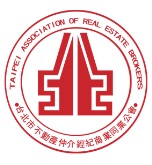                                                 公會地址：110台北市信義區基隆路1段111號8F-1                                                公會網址：http://www.taipeihouse.org.tw/                                                電子郵址：taipei.house@msa.hinet.net                                                聯絡電話：2766-0022傳真：2760-2255         受文者：各會員公司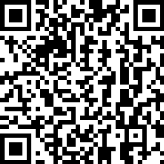 發文日期：中華民國112年9月21日發文字號：北市房仲立字第112112號速別：普通件密等及解密條件或保密期限：附件： 主旨：請踴躍報名風水大師-鍾曜陽講師主講「提高帶看成交率的風水運」講座!說明：一、本會教育訓練委員會特邀請到風水大師-鍾曜陽講師主講「提高帶看成交率的風水運」講座。做為一個好房仲，除了房仲的基本常識外，你不可不懂的超級房仲必殺技-因你的風水常識讓你獲得買賣雙方好感進而提高成交意願，本次講座內容可有效提升業務成效，請勿錯失良機，並請 貴公司鼓勵經紀人員儘速報名!（名額有限）。二、鍾曜陽講師學經歷：學歷/萬能科技大學EMBA就讀中，經歷/逸平企訓約聘講師，中華華盟講師聯盟專業認證講師三、課程大綱：(一)帶看時開門第一句話應該說什麼(二)帶看時可以帶什麼法寶提高成交率(三)怎樣說服客戶買有沖煞的房子  (四) 房子降價又賣不出去怎麼辦(五)從業人員應該了解的風水知識  (六)從業人員自己身上的風水       四、參加對象：會員公司所屬員工。(完全免費，本次僅限450名，採先報名先登記方式，額滿為止，敬請踴躍報名!)五、時間：112年10月17日（週二）下午13：30報到(14:00～17:00)。 六、地點：公務人力發展中心福華國際文教會館2樓卓越堂 (大安區新生南路三段30號) (捷運台電大樓站2號出口，出站左轉沿辛亥路步行約10~15分鐘至辛亥路新生南路口左轉)七、報名方式：報名表請傳真至2760-2255或e：taipei-house01@umail.hinet.net後，並請來電公會2766-0022林小姐確認。※為展現業界菁英響應愛心慈善活動，講座當天敬請攜帶統一發票，憑發票入場(事後由公會將發票捐贈給慈善團體)※公會小叮嚀：因現場空調較冷，請攜帶薄外套防寒。  112/10/17「提高帶看成交率的風水運」講座報名表(傳真：2760-2255後，並請來電公會2766-0022林小姐確認。謝謝！)※為避免資源浪費，煩請報名後務必出席。先報名先登記，額滿為止。感謝您!公司名稱：公司名稱：聯絡人：聯絡電話： 姓名：（共    位）姓名：（共    位）